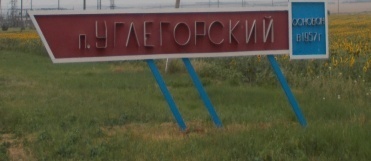 Информационный бюллетеньМО «Углегорское сельское поселение»Пятница  21 апреля 2023 года   №179Официальное средство массовой информации Углегорского сельского поселения «Углегорский вестник» издается на основании Решения Собрания депутатов Углегорского сельского поселения от 18.02.2016г. №  109, Постановления Администрации  Углегорского сельского поселения от 25.02.2016г. №23  Документы, публикуемые в «Углегорском вестнике» соответствуют оригиналам и имеют юридическую силу.РОСТОВСКАЯ ОБЛАСТЬСобрание депутатовУглегорского сельского поселения Тацинского района    _____________________________________________________________           РЕШЕНИЕ №81О внесении изменений в решение Собрания депутатов Углегорского сельского поселенияТацинского района от 31.08.2007  № 72 «Об утверждении Положения о бюджетном процессе в Углегорском сельском поселении»    Принято Собранием депутатов                                                         17 апреля  2023 годаВ соответствии с  Бюджетным Кодексом Российской Федерации,Внести изменения в решение Собрания депутатов Углегорского сельского поселения Тацинского района от 31.08.2007 года №72 «Об утверждении Положения о бюджетном процессе в Углегорском сельском поселении», изложив приложение в редакции согласно приложению 1 к настоящему решению.Контроль  за  исполнением  данного  решения     возложить   на постоянную комиссию по социальным вопросам, бюджету, налогам, муниципальной собственности  (Астафьева Н.Ю.).      Председатель Собрания депутатов-      глава Углегорского сельского      поселения                                			                                                                     Е.В.ХрамоваПриложение  1к Решению Собрания депутатов Углегорского сельского поселения  Тацинского района от 17.04.2023г.№91«О внесении изменений в решение Собрания депутатов Углегорского сельского поселения Тацинского района от 31.08.2007 года №72 «Об утверждении Положения о бюджетном процессе в Углегорском сельском поселении».Положениео бюджетном процессе в Углегорском сельском поселенииРаздел 1ОБЩИЕ ПОЛОЖЕНИЯГлава 1. Бюджетное законодательство     Статья 1. Правоотношения, регулируемые настоящим Положением К бюджетным правоотношениям, регулируемым настоящим положением, относятся:  -  отношения, возникающие между субъектами бюджетных правоотношений в процессе формирования доходов и осуществления расходов бюджета Углегорского сельского поселения, осуществления муниципальных заимствований, регулирования муниципального долга;-   отношения, возникающие между субъектами бюджетных правоотношений в процессе составления и рассмотрения проекта бюджета Углегорского сельского поселения, осуществления бюджетного учета, составления, рассмотрения и утверждения  бюджетной отчетности, утверждения и исполнения бюджета, контроля за его исполнением.Статья 2. Нормативные правовые акты, регулирующие бюджетные правоотношенияВ соответствии с Бюджетным  кодексом Российской  Федерации, федеральными законами, указами Президента Российской Федерации, постановлениями Правительства Российской Федерации, областными законами, постановлениями Администрации Ростовской области, Собрания депутатов Углегорского сельского поселения, Администрации Углегорского сельского поселения,  органы Администрации принимают в пределах своей компетенции нормативные правовые акты, регулирующие бюджетные правоотношения на территории Углегорского сельского поселения.Нормативные правовые акты, предусмотренные  частью 1 настоящей статьи, не могут противоречить Бюджетному кодексу Российской Федерации и настоящему Положению.         Статья 3. Понятия и термины, применяемые в настоящем ПоложенииВ настоящем Положении применяются понятия и термины, установленные Бюджетным кодексом Российской Федерации.Глава 2. Бюджетная классификация. Общие положения о доходах и      расходах местного бюджета.      Статья 4. Бюджетная классификация1. Бюджетная классификация Российской Федерации является группировкой доходов, расходов и источников финансирования дефицитов бюджетов бюджетной системы Российской Федерации, используемой для составления и исполнения бюджетов, а также  группировкой доходов, расходов и источников финансирования дефицитов бюджетов и (или) операций сектора государственного управления, используемой для ведения бюджетного (бухгалтерского) учета, составления бюджетной (бухгалтерской) и иной финансовой отчетности, обеспечивающей сопоставимость показателей бюджетов бюджетной системы Российской Федерации.Определение принципов назначения, структуры, порядка формирования и применения кодов бюджетной классификации Российской Федерации, а также присвоение кодов составным частям бюджетной классификации Российской Федерации, которые в соответствии с Бюджетным кодексом Российской Федерации являются едиными для бюджетов бюджетной системы Российской Федерации, осуществляются Министерством финансов Российской Федерации.2. Перечень главных администраторов доходов бюджета Углегорского сельского поселения утверждается Администрацией Углегорского сельского поселения в соответствии с общими требованиями, установленными Правительством Российской Федерации.3. Перечень разделов, подразделов, целевых статей (муниципальных программ Углегорского сельского поселения и непрограммных направлений деятельности), групп и подгрупп видов расходов местного бюджета утверждается в составе ведомственной структуры расходов местного бюджета решения Собрания депутатов Углегорского сельского поселения о  бюджете на очередной финансовый год и плановый период либо в установленных Бюджетным кодексом Российской Федерации случаях сводной бюджетной росписью бюджета Углегорского сельского поселения.Целевые статьи расходов местного бюджета формируются в соответствии с муниципальными  программами Углегорского сельского поселения, не включенными в муниципальные программы Углегорского сельского поселения направлениями деятельности главных распорядителей средств бюджета Углегорского сельского поселения (в целях настоящего решения – непрограммные направления деятельности), и (или) расходными обязательствами, подлежащими исполнению за счет средств бюджета Углегорского сельского поселения.Каждому публичному нормативному обязательству, межбюджетному трансферту предусмотренному статьей 261 Федерального закона от 6 октября 2003 года № 131-ФЗ «Об общих принципах организации местного самоуправления в Российской Федерации», поддержанному органами местного самоуправления, присваиваются уникальные коды классификации расходов бюджетов. Перечень и коды целевых статей расходов  бюджета Углегорского сельского поселения устанавливаются Администрацией Углегорского сельского поселения, если иное не установлено Бюджетным кодексом Российской Федерации.Перечень и коды целевых статей расходов  бюджета, финансовое обеспечение которых осуществляется за счет межбюджетных субсидий, субвенций и иных межбюджетных трансфертов, имеющих целевое назначение, из федерального или областного бюджета, определяются в порядке, установленном Министерством финансов Российской Федерации, министерством финансов Ростовской области.4. Перечень главных администраторов источников финансирования дефицита бюджета Углегорского сельского поселения, утверждается Администрацией Углегорского сельского поселения в соответствии с общими требованиями, установленными Правительством Российской Федерации.Перечень статей источников финансирования дефицита бюджета Углегорского сельского поселения утверждается Решением Собрания депутатов Углегорского сельского поселения о бюджете на очередной финансовый год и плановый период при утверждении источников финансирования дефицита бюджета.Перечень кодов видов источников финансирования дефицитов бюджетов, главными администраторами которых являются органы местного самоуправления Углегорского сельского поселения, и (или) находящиеся в их ведении казенные учреждения, утверждается Администрацией Углегорского сельского поселения.Статья 5.  Доходы бюджета Углегорского сельского поселения1. Доходы бюджета Углегорского сельского поселения формируются в соответствии с бюджетным законодательством Российской Федерации, законодательством о налогах и сборах и законодательством об иных обязательных платежах.2. Сектор экономики и финансов Администрации Углегорского сельского поселения в соответствии с требованиями статьи 471 Бюджетного кодекса Российской Федерации обязан вести реестр источников доходов бюджета Углегорского сельского поселения.3. Реестр источников доходов бюджета Углегорского сельского поселения формируется и ведется в порядке, установленном Администрацией Углегорского сельского поселения.Статья 6. Расходы бюджета Углегорского сельского поселенияФормирование расходов бюджета Углегорского сельского поселения осуществляется в соответствии с расходными обязательствами, обусловленными установленным законодательством Российской Федерации разграничением полномочий федеральных  органов государственной власти, органов государственной власти Ростовской области и органов местного самоуправления, исполнение которых согласно законодательству Российской Федерации, Ростовской области, муниципальным нормативным правовым актам, договорам и соглашениям должно осуществляться в очередном финансовом году  плановом периоде за счет средств бюджета Углегорского сельского поселения.Бюджетные ассигнования устанавливаются в соответствии с Бюджетным кодексом Российской Федерации. 3. Закупки товаров, работ, услуг для обеспечения муниципальных нужд Углегорского сельского поселения осуществляются в соответствии с законодательством Российской Федерации о контрактной системе в сфере закупок товаров, работ, услуг для обеспечения государственных и муниципальных нужд с учетом положений Бюджетного кодекса Российской Федерации. 4. Муниципальные контракты заключаются в соответствии с планом-графиком закупок товаров, работ, услуг для обеспечения муниципальных нужд Углегорского сельского поселения, сформированным и утвержденным в установленном законодательством Российской Федерации о контрактной системе в сфере закупок товаров, работ, услуг для обеспечения государственных и муниципальных нужд порядке, и оплачиваются в пределах лимитов бюджетных обязательств, за исключением случаев, установленных Бюджетным кодексом Российской Федерации  и иными федеральными законами, регулирующими бюджетные правоотношения.Статья 7. Резервный фонд Администрации Углегорского сельского поселенияВ расходной части бюджета Углегорского сельского поселения предусматривается создание резервного фонда Администрации Углегорского сельского поселения.Размер резервного фонда Администрации Углегорского сельского поселения устанавливается решением о бюджете Углегорского сельского поселения на очередной финансовый год и на плановый период .Средства резервного фонда Администрации Углегорского сельского поселения направляются на финансовое обеспечение непредвиденных расходов, в том числе на проведение аварийно-восстановительных работ и иных мероприятий, связанных с ликвидацией последствий стихийных бедствий и других чрезвычайных ситуаций, а также на иные мероприятия, предусмотренные порядком, указанным в части 5 настоящей статьи.4. Порядок использования бюджетных  ассигнований резервного фонда          Администрации Углегорского сельского поселения устанавливается Администрацией   Углегорского сельского поселения.   5. Отчет об использовании бюджетных ассигнований резервного фонда Администрации Углегорского сельского поселения прилагается к годовому отчету об исполнении бюджета Углегорского сельского поселения.Глава 3 Межбюджетные отношенияСтатья 8. Основы межбюджетных отношенийМежбюджетные отношения в Углегорском сельском поселении  регулируются Областным законом от 26 декабря 2016 года №834-ЗС «О межбюджетных отношениях органов государственной власти и органов местного самоуправления в Ростовской области».РАЗДЕЛ 2БЮДЖЕТНЫЙ ПРОЦЕСС В УГЛЕГОРСКОМ СЕЛЬСКОМ ПОСЕЛЕНИИГлава 4. Бюджетные полномочия участников бюджетного процесса в Углегорском сельском поселении.Статья 9. Участники бюджетного процесса в Углегорском сельском поселенииУчастниками бюджетного процесса являются:Глава Углегорского сельского поселения ;Собрание депутатов Углегорского сельского поселения;Администрация Углегорского сельского поселения;орган (должностные лица) муниципального финансового контроля;главные распорядители бюджетных средств;главные администраторы (администраторы) доходов бюджета;главные администраторы (администраторы) источников финансирования дефицита бюджета;получатели бюджетных средств.Статья 10. Бюджетные полномочия Собрания депутатов Углегорского сельского поселенияСобрание депутатов Углегорского сельского поселения осуществляет следующие бюджетные полномочия:устанавливает порядок составления и рассмотрения проекта бюджета Углегорского сельского поселения, утверждения и исполнения  бюджета, осуществления контроля за его исполнением и утверждения отчетов об исполнении бюджета;рассматривает проект бюджета Углегорского сельского поселения, утверждает бюджет, осуществляет контроль в ходе рассмотрения отдельных вопросов его исполнения и утверждает отчет об исполнении  бюджета; определяет порядок направления в бюджет Углегорского сельского поселения доходов от использования муниципальной собственности, доходов от налогов и сборов, иных доходов местных бюджетов;-вводит местные налоги и сборы, подлежащие зачислению в бюджет поселения  согласно Бюджетному кодексу, устанавливает размеры ставок по ним и предоставляет налоговые льготы в соответствии с законодательством Российской Федерации о налогах и сборах;устанавливает расходные обязательства муниципального образования;устанавливает в соответствии с федеральными и областными законами нормативы отчислений в бюджеты поселений от федеральных, в том числе предусмотренных специальными налоговыми режимами, региональных и местных налогов, подлежащих зачислению в соответствии с Бюджетным кодексом Российской Федерации, законодательством о налогах и сборах и (или) областными законами Ростовской области в бюджет поселения;устанавливает порядок и условия предоставления межбюджетных трансфертов из  бюджета поселения других уровней;определяет правовой статус органов внешнего муниципального финансового контроля;осуществляет другие бюджетные полномочия в соответствии с Бюджетным кодексом Российской Федерации, федеральными законами и принимаемыми в соответствии с ними областными законами, иными нормативными правовыми актами Российской Федерации, Ростовской области, Тацинского района, а также Уставом Углегорского сельского поселения.В расходной части  бюджета Углегорского сельского поселения запрещается создание резервных фондов Собрания депутатов Углегорского сельского поселения и депутатов Собрания.Статья 11. Бюджетные полномочия исполнительно-распорядительных органов Углегорского сельского поселения        Исполнительно-распорядительные органы осуществляют следующие бюджетные полномочия:определяют бюджетную и налоговую политику Углегорского сельского поселения;утверждают план организационных мероприятий по составлению проекта бюджета Углегорского сельского поселения и утверждают порядок организации исполнения бюджета Углегорского сельского поселения;составляют проект бюджета Углегорского сельского поселения и исполняют бюджет;составляют  отчеты об исполнении бюджета Углегорского сельского поселения и консолидированного бюджета;предоставляют  межбюджетные трансферты из бюджета  поселения бюджетам других уровней;осуществляют предоставление муниципальных гарантий Углегорского сельского поселения;осуществляют муниципальные заимствования, управление муниципальным долгом и муниципальными активами Углегорского сельского поселения;исполняют расходные обязательства муниципального образования;ведут реестр расходных обязательств муниципального образования;- представляют для включения в перечень источников доходов Российской Федерации и реестры источников доходов областного и местных бюджетов сведения о закрепленных за ними источниках доходов;       -  ведут реестр источников доходов бюджета Углегорского сельского поселения по закрепленным за ними источникам доходов на основании перечня источников доходов бюджетов бюджетной системы Российской Федерации;осуществляют иные бюджетные полномочия, отнесенные Бюджетным кодексом Российской Федерации к бюджетным полномочиям органов местного самоуправления;устанавливают, детализируют и определяют порядок   применения бюджетной классификации Российской Федерации в части, относящейся к местному бюджету.Статья 111. Бюджетные полномочия  Администрации Углегорского сельского поселения.Сектор экономики и финансов Администрации Углегорского сельского поселения:-  составляет проект бюджета Углегорского сельского поселения, представляет его с необходимыми документами и материалами для внесения в Собрание депутатов Углегорского сельского поселения;-  организует исполнение бюджета;- устанавливает сроки и порядок составления бюджетной отчетности в рамках своих полномочий, установленных бюджетным законодательством; -устанавливает, детализируют и определяют порядок применения бюджетной классификации Российской Федерации в части, относящейся к местному бюджету;- осуществляет иные бюджетные полномочия, установленные Бюджетным кодексом Российской Федерации и (или) принимаемыми в соответствии с ним муниципальными правовыми актами, регулирующими бюджетные правоотношения, в том числе настоящим Положением.Сектор экономики и финансов Администрации Углегорского сельского поселения ежемесячно составляет и представляет отчет о кассовом исполнении бюджета в порядке, установленном Министерством финансов Российской Федерации.Статья 12. Бюджетные полномочия участников бюджетного процесса по осуществлению муниципального финансового контроля , по организации и осуществлении внутреннего финансового аудитаБюджетные полномочия участников бюджетного процесса по осуществлению муниципального финансового контроля, внутреннего финансового контроля и внутреннего финансового аудита  установлены Бюджетным кодексом Российской Федерации.     Статья 13. Казначейское обслуживание исполнения бюджета Казначейское обслуживание исполнения бюджета Углегорского сельского поселения осуществляется  территориальным отделением Федерального казначейства.Глава 5 Порядок составления проекта бюджета    Статья 14.  Общие положенияПроект бюджета  Углегорского сельского поселения составляется на основе прогноза социально-экономического развития в целях финансового обеспечения расходных обязательств.Проект бюджета составляется и утверждаются сроком на три года (очередной финансовый год и плановый период).       Статья 141. Долгосрочное бюджетное планирование1. Долгосрочное бюджетное планирование осуществляется путем формирования бюджетного прогноза Углегорского сельского поселения на долгосрочный период в соответствии со статьей 1701 Бюджетного кодекса Российской Федерации.2. Порядок разработки и утверждения, период действия, а также требования к составу и содержанию бюджетного прогноза Углегорского сельского поселения на долгосрочный период устанавливаются Администрацией Углегорского сельского поселения с соблюдением требований Бюджетного кодекса Российской Федерации.3. Бюджетный прогноз (изменения бюджетного прогноза) Углегорского сельского поселения на долгосрочный период утверждается (утверждаются Администрацией Углегорского сельского поселения в срок, не превышающий двух месяцев со дня официального опубликования решения о бюджете на очередной финансовый год и плановый период.Статья 15. Органы, осуществляющие составление проекта бюджетаСоставление проекта бюджета -  исключительная прерогатива Администрации Углегорского сельского поселения.Непосредственное составление проекта бюджета осуществляет сектором экономики и финансов Администрации Углегорского сельского поселения.     Статья 16.  Сведения, необходимые для составления проекта бюджетаСоставление проекта бюджета Углегорского сельского поселения основывается на:1) положениях послания Президента Российской Федерации Федеральному Собранию Российской Федерации, определяющих бюджетную политику (требования к бюджетной политике) в Российской Федерации;2) основных направлениях бюджетной и налоговой политики Ростовской области, Тацинского района, Углегорского сельского поселения;     2)1 документах, определяющих цели национального развития Российской Федерации и направления деятельности органов публичной власти по их достижению;3)  прогнозе социально-экономического развития Углегорского сельского поселения;4) бюджетном прогнозе (проекте бюджетного прогноза, проекте изменений бюджетного прогноза) Углегорского сельского поселения на долгосрочный период;5) муниципальных программах Углегорского сельского поселения (проектах муниципальных программ поселения, проектах изменений указанных программ).Статья 17. Основные направления бюджетной политики и основные направления налоговой политики Углегорского сельского поселенияБюджетная и налоговая политика Углегорского сельского поселения определяется в соответствии с положениями послания Президента Российской Федерации Федеральному Собранию Российской Федерации, определяющими бюджетную политику (требования к бюджетной политике) в Российской Федерации..Статья 18. Прогноз социально-экономического развития Углегорского сельского поселения1. Прогноз социально-экономического развития Углегорского сельского поселения разрабатывается на период не менее трех лет.2.  Прогноз социально-экономического развития Углегорского сельского поселения ежегодно разрабатывается в порядке, установленном Администрацией Углегорского сельского поселения, в соответствии с настоящим  Положением.3.  Прогноз социально-экономического развития Углегорского сельского поселения одобряется Администрацией Углегорского сельского поселения одновременно с принятием решения о внесении проекта решения о бюджете на очередной финансовый год и плановый период в Собрание депутатов Углегорского сельского поселения.4. Прогноз социально-экономического развития Углегорского сельского поселения разрабатывается путем уточнения параметров планового периода и добавления параметров второго года планового периода. В пояснительной записке к прогнозу социально-экономического развития Углегорского сельского поселения приводится обоснование параметров прогноза, в том числе их сопоставление с ранее утвержденными параметрами с указанием причин и факторов прогнозируемых изменений.5.  Изменение прогноза социально-экономического развития Углегорского сельского поселения в ходе составления или рассмотрения проекта бюджета влечет за собой изменение основных характеристик проекта бюджета. 6. В целях формирования бюджетного прогноза Углегорского сельского поселения на долгосрочный период разрабатывается прогноз социально-экономического развития Углегорского сельского поселения на долгосрочный период в порядке, установленном Администрацией Углегорского сельского поселения.Статья 19.Муниципальные программы Углегорского сельского поселения1. Муниципальные программы Углегорского сельского поселения утверждаются Администрацией Углегорского сельского поселения.Муниципальная программа Углегогрского сельского поселения – документ стратегического планирования, содержащий комплекс планируемых мероприятий, взаимоувязанных по задачам, срокам осуществления, исполнителям и ресурсам и обеспечивающих наиболее эффективное достижение целей и решение задач социально-экономического развития Углегорского сельского поселения.Сроки реализации муниципальных программ определяются Администрацией Углегорского сельского поселения в устанавливаемом ею порядке.Порядок принятия решений о разработке муниципальных программ Углегорского сельского поселения, их формирования и реализации устанавливается нормативным правовым актом Администрации Углегорского сельского поселения.2. Объем бюджетных ассигнований на финансовое обеспечение реализации муниципальных программ Углегорского сельского поселения утверждается решением Собрания депутатов Углегорского сельского поселения о  бюджете на очередной финансовый год и плановый период по соответствующей каждой программе целевой статье расходов бюджета Углегорского сельского поселения в соответствии с утвердившим программу нормативным правовым актом Администрации Углегорского сельского поселения.Муниципальные программы Углегорского сельского поселения, предлагаемые к реализации начиная с очередного финансового года, а также изменения в ранее утвержденные муниципальные программы Углегорского сельского поселения подлежат утверждению в сроки, установленные Администрацией Углегорского сельского поселения.Муниципальные программы Углегорского сельского поселения подлежат приведению в соответствие с решением Собрания депутатов Углегорского сельского поселения о  бюджете на очередной финансовый год и плановый период не позднее трех месяцев со дня вступления его в силу.3. По каждой муниципальной программе Углегорского сельского поселения ежегодно проводится оценка эффективности ее реализации. Порядок проведения указанной оценки и ее критерии устанавливаются Администрацией Углегорского сельского поселения.По результатам указанной оценки Администрацией Углегорского сельского поселения может быть принято решение о необходимости прекращения или об изменении, начиная с очередного финансового года, ранее утвержденной муниципальной программы Углегорского сельского поселения, в том числе необходимости изменения объема бюджетных ассигнований на финансовое обеспечение реализации муниципальной программы Углегорского сельского поселения.Статья 20. Ведомственные целевые программыВ бюджете Углегорского сельского поселения могут предусматриваться бюджетные ассигнования на реализацию ведомственных целевых программ, разработка, утверждение и реализация которых осуществляются в порядке, установленном Администрацией Углегорского сельского поселения. Ведомственными целевыми программами являются увязанные по ресурсам и срокам осуществления комплексы мероприятий, направленных на решение отдельных задач в рамках полномочий одного главного распорядителя средств бюджета Углегорского сельского поселения». Статья  211. Дорожный фонд Углегорского сельского поселения1. Дорожный фонд Углегорского сельского поселения - часть средств бюджета Углегорского сельского поселения, подлежащая использованию в целях финансового обеспечения дорожной деятельности в отношении автомобильных дорог общего пользования.2. Дорожный фонд Углегорского сельского поселения создается решением Собрания депутатов Углегорского сельского поселения (за исключением решения Собрания депутатов о  бюджете на очередной финансовый год и плановый период).Статья 22. Состав показателей, предусматриваемых в решении о бюджете Углегорского сельского поселенияна очередной финансовый год и плановый периодВ  решении о бюджете Углегорского сельского поселения на очередной финансовый год и плановый период должны содержаться основные характеристики бюджета. К основным характеристикам бюджета относятся общий объем доходов бюджета, общий объем расходов бюджета и дефицит (профицит) бюджета.В решении Собрания депутатов Углегорского сельского поселения о бюджете на очередной финансовый год и плановый период должны содержаться нормативы отчисления в случае, если они не установлены бюджетным законодательством Российской Федерации.Решением Собрания депутатов Углегорского сельского поселения о бюджете на очередной финансовый год и плановый период утверждаются:распределение бюджетных ассигнований по разделам, подразделам, целевым статьям (муниципальным программам Углегорского сельского поселения и непрограммным направлениям деятельности), группам и подгруппам видов расходов и (или) по целевым статьям (муниципальным программам Углегорского сельского поселения и непрограммным направлениям деятельности), группам и подгруппам видов расходов классификации расходов бюджета Углегорского сельского поселения на очередной финансовый год и плановый период, а также по разделам и подразделам классификации расходов бюджета Углегорского сельского поселения на очередной финансовый год и плановый период;ведомственная структура расходов бюджета Углегорского сельского поселения на очередной финансовый год и плановый период по главным распорядителям бюджетных средств, разделам, подразделам и (или) целевым статьям (муниципальным программам Углегорского сельского поселения и непрограммным направлениям деятельности), группам и подгруппам видов расходов классификации расходов бюджетов; общий объем бюджетных ассигнований, направляемых на исполнение публичных нормативных обязательств Углегорского сельского поселенияобъем межбюджетных трансфертов, получаемых из других бюджетов и (или) предоставляемых другим бюджетам в очередном финансовом году и плановом периоде;общий объем условно утверждаемых (утвержденных) расходов на первый год планового периода в объеме не менее 2,5 процента общего объема расходов бюджета Углегорского сельского поселения (без учета расходов бюджета, предусмотренных за счет межбюджетных трансфертов из других бюджетов бюджетной системы Российской Федерации, имеющих целевое назначение), на второй год планового периода в объеме не менее 5 процентов общего объема расходов бюджета Углегорского сельского поселения (без учета расходов бюджета, предусмотренных за счет межбюджетных трансфертов из других бюджетов бюджетной системы Российской Федерации, имеющих целевое назначение). Под условно утверждаемыми (утвержденными) расходами понимаются не распределенные в плановом периоде в соответствии с классификацией расходов бюджета Углегорского сельского поселения бюджетные ассигнования; источники финансирования дефицита бюджета на очередной финансовый год и плановый период (по статьям и видам источников финансирования дефицита бюджета); случаи и порядок предоставления субсидий юридическим лицам (за исключением субсидий муниципальным учреждениям), индивидуальным предпринимателям, физическим лицам - производителям товаров, работ, услуг;верхний предел муниципального  внутреннего долга по состоянию на 1 января года, следующего за очередным финансовым годом  и каждым годом планового периода с указанием, в том числе, верхнего предела долга по муниципальным гарантиям;объем расходов на обслуживание муниципального долга Углегорского сельского поселения в очередном финансовом году и плановом периоде;бюджетные ассигнования на возможное исполнение выданных муниципальных гарантий Углегорского сельского поселения;верхний предел муниципального внутреннего долга на 1 января года, следующего за очередным финансовым годом и каждым годом планового периода;методики (проекты)и расчеты распределения межбюджетных трансфертовиные показатели местного бюджета, установленные Бюджетным кодексом Российской Федерации, областными законами, органами местного самоуправления.Программа муниципальных внутренних заимствований Углегорского сельского поселения на очередной финансовый год и плановый период, программа муниципальных гарантий Углегорского сельского поселения на очередной финансовый год и плановый период, а также перечень юридических лиц, не являющихся государственными или муниципальными учреждениями и государственными или муниципальными унитарными предприятиями, которым планируется предоставление бюджетных инвестиций, с указанием объема и цели выделяемых бюджетных ассигнований, являются приложениями к решению Собрания депутатов Углегорского сельского поселения о  бюджете на очередной финансовый год и плановый период.Решением о  бюджете может быть предусмотрено использование доходов бюджета по отдельным видам (подвидам) неналоговых доходов, предлагаемых к введению (отражению в бюджете) начиная с очередного финансового года, на цели, установленные решением о бюджете на очередной финансовый год и плановый период, сверх соответствующих бюджетных ассигнований и (или) общего объема расходов бюджета. Статья 23.  Документы и материалы, представляемые одновременно                     с проектом бюджета на очередной финансовый год и плановый периодАдминистрация Углегорского сельского поселения одновременно с проектом решения о бюджете Углегорского сельского поселения на очередной финансовый год и плановый период представляет в Собрание депутатов Углегорского сельского поселения:основные направления бюджетной политики и основные направления налоговой политики Углегорского сельского поселения;предварительные итоги социально-экономического развития Углегорского сельского поселения за истекший период текущего финансового года и ожидаемые итоги социально-экономического развития Углегорского сельского поселения за текущий финансовый год;прогноз социально-экономического развития Углегорского сельского поселения на очередной финансовый год и плановый период; пояснительную записку к прогнозу социально-экономического развития Углегорского сельского поселения на очередной финансовый год и плановый период;прогноз основных характеристик (общий объем доходов, общий объем расходов, дефицита (профицита) бюджета) консолидированного бюджета Углегорского сельского поселения на очередной финансовый год и плановый период; пояснительную записку к проекту бюджета на очередной финансовый год и плановый период;перечень нормативных правовых актов Углегорского сельского поселения, подлежащих признанию утратившими силу, приостановлению, изменению, дополнению или принятию в связи с принятием решения о бюджете на очередной финансовый год и плановый период;расчеты по статьям  классификации доходов бюджета и источников финансирования дефицита бюджета на очередной финансовый год и плановый период;оценку ожидаемого исполнения бюджета на текущий финансовый год; предложенные Собранием депутатов, органом муниципального финансового контроля, созданного представительным органом,   проекты бюджетных смет указанных органов, представляемые в случае возникновения разногласий с финансовым органом в отношении указанных бюджетных смет; перечень публичных нормативных обязательств Углегорского сельского поселения, подлежащих исполнению за счет средств бюджета Углегорского сельского поселения;   реестр источников доходов бюджета Углегорского сельского поселения;верхний предел муниципального внутреннего долга на 1 января года, следующего за очередным финансовым годом и каждым годом планового периода;методики (проекты) и расчеты распределения межбюджетных трансфертовиные документы и материалы, установленные Бюджетным кодексом Российской Федерации, областными законами, нормативно-правовыми актами органов местного самоуправления. Одновременно с проектом решения о бюджете на очередной финансовый год Администрация Углегорского сельского поселения вносит в Собрание депутатов проект решения о прогнозном плане (программе) приватизации муниципального имущества Углегорского сельского поселения на очередной финансовый год и плановый период, пояснительные записки к указанному проекту и перечни нормативных правовых актов, подлежащих признанию утратившими силу, изменению, дополнению либо принятию в связи с принятием указанного решения.В случае утверждения решением Собрания депутатов Углегорского сельского поселения о  бюджете на очередной финансовый год и плановый период распределения бюджетных ассигнований по муниципальным программам Углегорского сельского поселения и непрограммным направлениям деятельности к проекту решения Собрания депутатов о бюджете на очередной финансовый год и плановый период представляются паспорта (проекты изменений в указанные паспорта) муниципальных программ Углегорского сельского поселения.В случае, если проект решения Собрания депутатов о бюджете на очередной финансовый год и плановый период не содержит приложение с распределением бюджетных ассигнований по разделам и подразделам классификации расходов бюджета Углегорского сельского поселения, приложение с распределением бюджетных ассигнований по разделам и подразделам классификации расходов бюджета Углегорского сельского поселения включается в состав приложений к пояснительной записке к проекту решения Собрания депутатов о бюджете на очередной финансовый год и плановый период.Глава 6. Рассмотрение проекта решения о бюджете Углегорского сельского поселения на очередной финансовый год и плановый период и его утверждениеСтатья 24. Внесение проекта решения о бюджете Углегорского сельского поселения на очередной финансовый год и плановый период в Собрание депутатов Углегорского сельского поселенияАдминистрация Углегорского сельского поселения не позднее 15 ноября текущего финансового года вносит в Собрание депутатов Углегорского сельского поселения проект решения о бюджете Углегорского сельского поселения на очередной финансовый год и плановый период.В течение одного дня со дня внесения проекта решения о бюджете на очередной финансовый год и плановый период в Собрание депутатов Углегорского сельского поселения Председатель Собрания депутатов Углегорского сельского поселения проверяет соответствие  представленных документов и материалов требованиям статьи 23 настоящего решения и принимает решение о рассмотрении проекта с проведением публичных слушаний или его возвращении.Указанный проект подлежит возвращению, если состав представленных документов не соответствует требованиям статьи 23 настоящего решения.Доработанный проект со всеми необходимыми документами и материалами должен быть представлен в Собрание депутатов Углегорского сельского поселения Администрацией Углегорского сельского поселения в пятидневный срок и рассмотрен в установленном настоящим положении порядке.4.  Председатель Собрания депутатов Углегорского сельского поселения направляет проект в постоянную депутатскую комиссию на постоянную комиссию по  бюджету, налогам,  муниципальной собственности Собрания депутатов Углегорского сельского поселения, в Контрольно-счетную инспекцию Тацинского района для дачи заключения, депутатам для рассмотрения и внесения замечаний и предложений к проекту.5. Проект Решения о бюджете на очередной финансовый год и плановый период уточняет показатели утвержденного бюджета планового периода и утверждает показатели второго года планового периода составляемого бюджета.Статья 25. Рассмотрение и утверждение  решения о  бюджете Углегорского сельского поселения на очередной финансовый год и плановый период Собранием депутатов Углегорского сельского поселенияДепутаты    рассматривают проект бюджета Углегорского сельского поселения на очередной финансовый год и плановый период  не более 10 дней. Все предложения и замечания направляются в постоянную комиссию по экономической реформе, бюджету, налогам, муниципальной собственности.          Контрольно-счетная инспекция Тацинского района представляет            в указанный срок заключение на проект.После проведения публичных слушаний в установленном порядке на заседании постоянной комиссии по  бюджету, налогам, муниципальной собственности с участием начальника сектора экономики и финансов Администрации Углегорского сельского поселения рассматривается проект решения о бюджете. В случае наличия разногласий по проекту, на комиссию могут быть приглашены представители Администрации , главные распорядители средств бюджета, депутаты Собрания для выработки согласованного варианта основных характеристик местного бюджета. При изменении размеров финансовой помощи бюджету поселения в связи с принятие областного закона об областном бюджете во втором чтении, на рассмотрение комиссии Администрации Углегорского сельского поселения предоставляется уточненный проект Решения о бюджете с поправками. Комиссией вырабатывается заключение по уточненному проекту бюджета.     Проект решения направляется Контрольно-счетной инспекции Тацинского района в целях подготовки заключения на уточненный проект бюджета.Позиции, по которым комиссия не выработала  согласованного                                                                решения,выносятся на Собрание депутатов.  4..При рассмотрении Собранием депутатов  проекта решения о бюджете, Собрание депутатов заслушивает доклад начальника сектора экономики и финансов  Администрации Углегорского сельского поселения и принимает решение о принятии или об отклонении указанного решения..В случае отклонения проект бюджета направляется в Администрацию Углегорского сельского поселения на доработку.6..Доработанный проект в пятидневный срок  вносится в Собрание депутатов         Углегорского сельского поселения для утверждения. Утверждение бюджета Углегорского сельского поселения осуществляется в одном чтении в соответствии с требованиями Бюджетного кодекса Российской Федерации, Уставом муниципального образования и оформляется соответствующим Решением Собрания депутатов Углегорского сельского поселения.Решение Собрания депутатов Углегорского сельского поселения о бюджете поселения вступает в силу со дня его официального опубликования..Статья 26. Временное управление бюджетом Углегорского сельского поселения1. Если решение о бюджете не вступило в силу с начала финансового года:Сектор экономики и финансов Углегорского сельского поселения правомочен ежемесячно доводить до главных распорядителей бюджетных средств бюджетные ассигнования и лимиты бюджетных обязательств в размере, не превышающем одной двенадцатой части бюджетных ассигнований и лимитов бюджетных обязательств в отчетном финансовом году;иные показатели, определяемые решением о бюджете, применяются в размерах (нормативах) и порядке, которые были установлены решением о бюджете  на отчетный финансовый год;порядок распределения и (или) предоставления межбюджетных трансфертов бюджетам поселений сохраняется в виде, определенном на отчетный финансовый год.2. Если решение о бюджете на очередной финансовый год и плановый период не вступил в силу через три месяца после начала финансового года, сектор экономики и финансов организует исполнение бюджета при соблюдении условий, определенных частью 1 настоящей статьи.При этом сектор экономики и финансов не имеет права доводить лимиты бюджетных обязательств и бюджетные ассигнования на бюджетные инвестиции и субсидии юридическим и физическим лицам, установленные Бюджетным Кодексом Российской Федерации, предоставлять бюджетные кредиты, осуществлять заимствования в размере более одной восьмой объема заимствований предыдущего финансового года в расчете на квартал, формировать резервный фонд.3. Указанные в частях 1 и 2 настоящей статьи ограничения не распространяются на расходы, связанные с выполнением публичных нормативных обязательств, обслуживанием и погашением муниципального долга.Статья 27. Внесение изменений и дополнений в решение о бюджете Углегорского сельского поселения на очередной финансовый год и плановый период по окончании периода временного управления бюджетом1. Если решение о бюджете вступает в силу после начала текущего финансового года и исполнение местного бюджета до дня вступления в силу указанного закона  осуществляется в соответствии со статьей 26 настоящего решения, в течение одного месяца со дня вступления в силу указанного решения  Администрация представляет на рассмотрение и утверждение Собрания депутатов Углегорского сельского поселения проект решения  о внесении изменений в решение о бюджете, уточняющего показатели местного бюджета с учетом исполнения местного бюджета за период временного управления бюджетом.2. Указанный проект решения рассматривается и утверждается Собранием депутатов Углегорского сельского поселения в срок, не превышающий 15 дней со дня его представления.Глава 7. Внесение изменений и дополнений в решение   о  бюджете Углегорского сельского поселенияСтатья 28. Внесение изменений в решение о  бюджете Углегорского сельского поселения на текущий финансовый год Администрация Углегорского сельского поселения разрабатывает и представляет в Собрание депутатов Углегорского сельского поселения проекты решений о внесении изменений в решение о бюджете на текущий финансовый год и плановый период по всем вопросам, являющимся предметом правового регулирования указанного решения. Одновременно с проектом решения предоставляется пояснительная записка с обоснованием предлагаемых изменений.Проект решения рассматривается Собранием депутатов не более 10 дней. Субъекты права законодательной инициативы могут вносить проекты решений о внесении изменений в решение о  бюджете на текущий финансовый год и плановый период в части, изменяющей основные характеристики и ведомственную структуру расходов бюджета в текущем финансовом году, в случае превышения утвержденного решением о  бюджете на текущий финансовый год общего объема доходов (за исключением безвозмездных поступлений) более чем на 10 процентов, при условии, что Администрация Углегорского сельского поселения не внесла в Собрание депутатов соответствующий проект в течение 10 дней со дня рассмотрения Собранием депутатов отчета об исполнении бюджета за период, в котором получено указанное превышение.В случае сокращения общего объема доходов бюджета в плановом периоде (за исключением безвозмездных поступлений) объем условно утвержденных расходов подлежит соответствующему сокращению.Глава 8 Исполнение бюджетаСтатья 29. Сводная бюджетная роспись бюджета Углегорского сельского     поселенияИсполнение бюджета Углегорского сельского поселения организуется на основе сводной бюджетной росписи и кассового плана.Порядок составления и ведения сводной бюджетной росписи устанавливается  Администрацией Углегорского сельского поселения.Утверждение сводной бюджетной росписи и внесение изменений в нее осуществляется Главой Администрации Углегорского сельского поселения.Утвержденные показатели сводной бюджетной росписи должны соответствовать решению о бюджете Углегорского сельского поселения на текущий финансовый год и плановый период. В случае принятия решения о внесении изменений в решение о бюджете Глава Администрации Углегорского сельского поселения утверждает соответствующие изменения в сводную бюджетную роспись.В ходе исполнения бюджета Углегорского сельского поселения показатели сводной бюджетной росписи могут быть изменены в соответствии с решениями Главы  Администрации Углегорского сельского поселения без внесения изменений в решение Собрания депутатов Углегорского сельского поселения о бюджете на текущий финансовый год и плановый период в случаях, установленных Бюджетным кодексом Российской Федерации.Дополнительные основания для внесения изменений в сводную бюджетную роспись в соответствии с решениями Главы  Администрации Углегорского сельского поселения а без внесения изменений в решение о бюджете на текущий финансовый год и плановый период могут быть установлены решением о бюджете Углегорского сельского поселения на текущий финансовый год и плановый период. Увеличение бюджетных ассигнований в соответствии с пунктами 1 - 4 части 2 статьи 32.1 настоящего положения может осуществляться путем внесения изменений в сводную бюджетную роспись без внесения изменений в решение о бюджете на текущий финансовый год и плановый период на основании решений Администрации Углегорского сельского поселения с превышением общего объема расходов, утвержденных решением о бюджете на текущий финансовый год и плановый период.Дополнительные основания для внесения изменений в сводную бюджетную роспись без внесения изменений в решение о бюджете на текущий финансовый год и плановый период могут быть установлены федеральными законами, определяющими особенности исполнения бюджетов бюджетной системы Российской Федерации.Статья 30.  Кассовый план Под кассовым планом понимается прогноз поступлений в бюджет Углегорского сельского поселения и перечислений из бюджета Углегорского сельского поселения в текущем финансовом году в целях определения прогнозного состояния единого счета бюджета, включая временный кассовый разрыв и объем временно свободных средств.           Администрация Углегорского сельского поселения устанавливает порядок составления и ведения кассового плана, а также состав и сроки представления главными распорядителями бюджетных средств, главными администраторами доходов бюджета, главными администраторами источников финансирования дефицита бюджета сведений, необходимых для составления и ведения кассового плана.Прогноз кассовых выплат из бюджета по оплате муниципальных контрактов, иных договоров формируется с учетом определенных при планировании закупок товаров, работ, услуг для обеспечения муниципальных нужд Углегорского сельского поселения сроков и объемов оплаты денежных обязательств по заключаемым муниципальным контрактам, иным договорам. Составление и ведение кассового плана осуществляется сектором экономики и финансов Администрации Углегорского сельского поселения.Статья 31. Исполнение  бюджета Углегорского сельского поселения по доходамИсполнение бюджета по доходам предусматривает:Зачисление на единый счет местного бюджета доходов от распределения налогов, сборов и иных поступлений, распределяемых по нормативам, действующим в текущем финансовом году, установленным Бюджетным кодексом Российской Федерации, областным законом об областном бюджете и иными законами Ростовской области и муниципальными правовыми актами, принятыми в соответствии с положениями Бюджетного кодекса Российской Федерации, с казначейских счетов для осуществления и отражения операций по учету и распределению поступлений и иных поступлений  в бюджет Углегорского сельского поселения;Перечисление излишне распределенных сумм, возврат излишне уплаченных или излишне взысканных сумм, а также сумм процентов за несвоевременное осуществление такого возврата и процентов, начисленных на излишне взысканные суммы.Зачет излишне уплаченных или излишне взысканных сумм в соответствии с     Законодательством о налогах и сборах.4.Уточнение администратором доходов бюджета платежей в бюджет  Углегорского       сельского поселения.5. Формирование администратором доходов бюджета Углегорского сельского поселения распоряжения на проведение операций по возврату (зачету, уточнению) излишне уплаченных или излишне взысканных сумм, а также сумм процентов за несвоевременное осуществление такого возврата и процентов, начисленных на излишне взысканные суммы, и направление указанного распоряжения в Федеральное казначейство для исполнения.Статья 32. Исполнение  бюджета Углегорского сельского поселения по расходамИсполнение бюджета Углегорского сельского поселения по расходам осуществляется в порядке, установленном Администрацией Углегорского сельского поселения, с соблюдением требований Бюджетного кодекса Российской Федерации и настоящего Положения.Исполнение бюджета по расходам предусматривает:принятие и учет бюджетных и денежных  обязательств;подтверждение денежных обязательств;санкционирование оплаты денежных обязательств;подтверждение исполнения денежных обязательств.Получатель бюджетных средств принимает бюджетные обязательства и вносит изменения в ранее принятые бюджетные  обязательства в пределах доведенных до него лимитов бюджетных обязательств.     Получатель бюджетных средств принимает бюджетные обязательства путем заключения муниципальных контрактов, иных договоров с физическими и юридическими лицами, индивидуальными предпринимателями или в соответствии с законом, иным правовым актом, соглашением.Получатель бюджетных средств принимает новые бюджетные обязательства в объеме, не превышающем разницы между доведенными до него соответствующими лимитами бюджетных обязательств и принятыми, но неисполненными бюджетными обязательствами.Получатель бюджетных средств заключает муниципальные контракты, иные договоры, предусматривающие исполнение обязательств по таким муниципальным контрактам, иным договорам за пределами срока действия утвержденных лимитов бюджетных обязательств, в случаях, предусмотренных положениями Бюджетного кодекса Российской Федерации и иных федеральных законов, регулирующих бюджетные правоотношения. Указанные положения, установленные для заключения муниципальных контрактов, иных договоров, применяются также при внесении изменений в ранее заключенные муниципальные контракты, иные договоры.Получатель бюджетных средств подтверждает обязанность оплатить за счет средств бюджета Углегорского сельского поселения денежные обязательства в соответствии с распоряжениями о совершении казначейских платежей (далее - распоряжение) и иными документами, необходимыми для санкционирования их оплаты.Сектор экономики и финансов Администрации Углегорского сельского поселения при постановке на учет бюджетных и денежных обязательств, санкционировании оплаты денежных обязательств осуществляет в соответствии с установленным порядком, предусмотренным частью 1 настоящей статьи, контроль за:    непревышением бюджетных обязательств над соответствующими лимитами бюджетных обязательств или бюджетными ассигнованиями, доведенными до получателя бюджетных средств, а также соответствием информации о бюджетном обязательстве коду классификации расходов бюджетов;     соответствием информации о денежном обязательстве информации о поставленном на учет соответствующем бюджетном обязательстве;      соответствием информации, указанной в распоряжении для оплаты денежного обязательства, информации о денежном обязательстве;      наличием документов, подтверждающих возникновение денежного обязательства.       В порядке, установленном  Администрацией Углегорского сельского поселения и предусмотренном частью 1 настоящей статьи, в дополнение к указанной в настоящей части информации может определяться иная информация, подлежащая контролю.       В случае, если бюджетное обязательство возникло на основании муниципального контракта, дополнительно осуществляется контроль за соответствием сведений о муниципальном контракте в реестре контрактов, предусмотренном законодательством Российской Федерации о контрактной системе в сфере закупок товаров, работ, услуг для обеспечения государственных и муниципальных нужд, и сведений о принятом на учет бюджетном обязательстве, возникшем на основании муниципального контракта, условиям муниципального контракта.        Оплата денежных обязательств (за исключением денежных обязательств по публичным нормативным обязательствам) осуществляется в пределах доведенных до получателя бюджетных средств лимитов бюджетных обязательств.        Оплата денежных обязательств по публичным нормативным обязательствам может осуществляться в пределах доведенных до получателя бюджетных средств бюджетных ассигнований.Подтверждение исполнения денежных обязательств осуществляется на основании распоряжений, подтверждающих списание денежных средств с единого счета бюджета в пользу физических или юридических лиц, бюджетов бюджетной системы Ростовской области, а также проверки иных документов, подтверждающих проведение неденежных операций по исполнению денежных обязательств получателей бюджетных средств. Статья 32.1 Особенности использования остатков бюджета  Углегорского сельского поселения по расходам1. Остатки средств бюджета Углегорского сельского поселения  на начало текущего финансового года в объеме, не превышающем остатка не использованных на начало текущего финансового года бюджетных ассигнований, могут направляться в текущем финансовом году на цели, предусмотренные абзацем вторым части 3 статьи 96 Бюджетного кодекса Российской Федерации.2. Остатки средств бюджета Углегорского сельского поселения Тацинского района на начало текущего финансового года в объеме, не превышающем разницы между остатками, образовавшимися в связи с неполным использованием бюджетных ассигнований в ходе исполнения бюджета Углегорского сельского поселения  в отчетном финансовом году, и суммой увеличения бюджетных ассигнований, предусмотренных абзацем вторым части 3 статьи 96 Бюджетного кодекса Российской Федерации, направляются на:1) увеличение ассигнований резервного фонда Администрации Углегорского сельского поселения - в объеме, не превышающем остатка неиспользованных бюджетных ассигнований резервного фонда Администрации Углегорского сельского поселения на начало текущего финансового года;2) софинансирование расходных обязательств Углегорского сельского поселения в целях выполнения условий предоставления субсидий и иных межбюджетных трансфертов из областного бюджета - в объеме бюджетных ассигнований, предусмотренных с учетом предельного уровня софинансирования из областного бюджета в соответствии с нормативными правовыми актами Ростовской области, Тацинского района и в текущем финансовом году;3) финансовое обеспечение расходных обязательств, осуществляемых за счет остатков межбюджетных трансфертов из областного бюджета, источником которых являются средства федерального бюджета, которые в соответствии с бюджетным законодательством Российской Федерации не подлежат возврату в федеральный бюджет, на цели, определенные нормативными правовыми актами Российской Федерации и соглашениями о предоставлении межбюджетных трансфертов из областного бюджета, - в объеме, не превышающем остатка неиспользованных бюджетных ассигнований на начало текущего финансового года на указанные цели;4) финансовое обеспечение расходных обязательств, осуществляемых за счет целевых безвозмездных поступлений от государственной корпорации - Фонда содействия реформированию жилищно-коммунального хозяйства, - в объеме, не превышающем остатка неиспользованных бюджетных ассигнований на начало текущего финансового года;5) сокращение заимствований;6) финансовое обеспечение расходных обязательств Углегорского сельского поселения в соответствии с решением о бюджете на текущий финансовый год и плановый период, за исключением случаев, предусмотренных пунктами 1 - 5 настоящей части.Использование остатков средств бюджета Углегорского сельского поселения  на начало текущего финансового года в соответствии с пунктами 5 и 6 настоящей части осуществляется путем внесения изменений в решение о бюджете на текущий финансовый год и плановый период.Статья 33 Уменьшение лимитов бюджетных обязательств по фактам нецелевого использования бюджетных средствГлава Администрации Углегорского сельского поселения имеет право осуществлять уменьшение лимитов бюджетных обязательств главным распорядителям средств бюджета на основания представления Контрольно-счетной палаты Ростовской области,  Контрольно-счетной инспекции Тацинского района,        а также по результатам проведенных ревизий и проверок иных органов государственного и муниципального финансового контроля по фактам нецелевого использования бюджетных средств.Статья 34. Использование доходов, фактически полученных при исполнении бюджета сверх утвержденных решением о бюджете на очереднойфинансовый год и плановый период1. Доходы, фактически полученные при исполнении  бюджета сверх утвержденных решением Собрания депутатов о бюджете общего объема доходов, могут направляться сектором экономики и финансов Администрации Углегорского сельского поселения без внесения изменений в решение Собрания депутатов о  бюджете на текущий финансовый год и плановый период на замещение муниципальных заимствований, погашение муниципального долга, а также на исполнение публичных нормативных обязательств Углегорского сельского поселения в случае недостаточности предусмотренных на их исполнение бюджетных ассигнований в размере, предусмотренном пунктом 3 статьи 217 Бюджетного кодекса Российской Федерации; 2. Субсидии, субвенции, иные межбюджетные,  имеющие целевое назначение (в случае получения уведомления об их предоставлении), в том числе поступающие в бюджет в порядке, установленном пунктом 5 статьи 242 Бюджетного кодекса Российской Федерации, а также безвозмездные поступления от физических и юридических лиц, фактически полученные при исполнении бюджета Углегорского сельского поселения сверх утвержденных решением Собрания депутатов о бюджете на текущий финансовый год и плановый период доходов, направляются на увеличение расходов соответственно целям предоставления субсидий, субвенций, иных межбюджетных трансфертов, имеющих целевое назначение, с внесением изменений в сводную бюджетную роспись без внесения изменений в решение Собрания депутатов о  бюджете на текущий финансовый год и плановый период.              Глава 9. Отчетность об исполнении бюджета Углегорского сельского поселения. Внешняя проверка годового отчета об исполнении бюджета Углегорского сельского поселенияСтатья 35. Отчетность об исполнении бюджета1. Отчетность об исполнении  бюджета Углегорского сельского поселения может быть оперативной, ежеквартальной, полугодовой и годовой.2. Оперативный отчет об исполнении бюджета составляется сектором экономики и финансов  Администрации Углегорского сельского поселения на основании отчетов главных распорядителей средств и главных администраторов доходов по форме и в сроки, установленные Финансовый отделом Администрации Тацинского района.3. Отчет об исполнении бюджета за первый квартал, полугодие и девять месяцев текущего финансового года утверждается Администрацией Углегорского сельского поселения и направляется в Собрание депутатов Углегорского сельского поселения и Контрольно- счетную инспекцию Тацинского района.4. Годовой отчет об исполнении бюджета утверждается Собранием депутатов Углегорского сельского поселения в форме решения. Непосредственное составление проекта решения Собрания депутатов  об утверждении отчета об исполнении бюджета Углегорского сельского поселения осуществляется сектором экономики и финансов Администрации Углегорского сельского поселения.Статья 36. Внесение отчета об исполнении бюджета в Собрание депутатов Углегорского сельского поселенияЕжегодно Администрация Углегорского сельского поселения представляет в Собрание депутатов Углегорского сельского поселения годовой отчет об исполнении бюджета Углегорского сельского поселения не позднее 1 мая текущего года. 2.	Одновременно с годовым отчетом об исполнении бюджета предоставляется:- проект решения об исполнении бюджета с пояснительной запиской; - иная бюджетная отчетность об исполнении бюджета Углегорского сельского поселения, предусмотренная законодательством для органа, организующего исполнение бюджета;-  бюджетная отчетность об исполнении консолидированного бюджета Углегорского сельского поселения, предусмотренная бюджетным законодательством для органа, организующего исполнение бюджета, уполномоченного на формирование бюджетной отчетности об исполнении консолидированного бюджета;-  отчет об использовании средств резервного фонда Администрации Углегорского сельского поселения; - сводный годовой доклад о ходе реализации и об оценке эффективности муниципальных программ Углегорского сельского поселения.Статья 37. Решение об исполнении бюджета Углегорского сельского поселенияРешением об исполнении бюджета Углегорского сельского поселения утверждается отчет об исполнении бюджета за отчетный финансовый год с указанием общего объема  доходов, расходов и дефицита (профицита) бюджета. Отдельными приложениями к решению об исполнении бюджета за отчетный финансовый год утверждаются показатели:- доходов бюджета по кодам классификации доходов бюджетов;- расходов бюджета по ведомственной структуре расходов бюджета;-расходов бюджета по разделам и подразделам классификации расходов бюджетов; -источников финансирования дефицита бюджета по кодам классификации источников финансирования дефицитов бюджетов.Статья 38 Внешняя проверка годового отчета об исполнении бюджета Углегорского сельского поселения1. Годовой отчет об исполнении бюджета до его рассмотрения в Собрании депутатов Углегорского сельского поселения подлежит внешней проверке, которая включает внешнюю проверку бюджетной отчетности главных администраторов бюджетных средств (главных распорядителей) бюджета Углегорского сельского поселения и подготовку заключения на годовой отчет об исполнении бюджета Углегорского сельского поселения.2. Главные администраторы бюджетных средств (главные распорядители) не позднее 1 марта текущего финансового года представляют годовую бюджетную отчетность в Контрольно-счетную инспекцию Тацинского района для внешней проверки.Результаты внешней проверки годовой бюджетной отчетности главных администраторов бюджетных средств (главных распорядителей) оформляются актами по каждому главному администратору бюджетных средств (главному распорядителю) в срок до 1 апреля текущего финансового года.3. Внешняя проверка годового отчета об исполнении бюджета осуществляется Контрольно-счетной инспекцией Тацинского района в порядке, установленном настоящим Положением, с соблюдением требований Бюджетного кодекса Российской Федерации.4. Администрация Углегорского сельского поселения представляет отчет об исполнении бюджета Углегорского сельского поселения в Контрольно-счетную инспекцию Тацинского района для подготовки заключения на него не позднее 1апреля текущего года. Подготовка заключения на годовой отчет об исполнении бюджета проводится в срок, не превышающий 1 месяц.5. Контрольно-счетная инспекция Тацинского района готовит заключение на отчет об исполнении бюджета на основании данных внешней проверки годовой бюджетной отчетности главных распорядителей бюджетных средств. 6. Заключение на годовой отчет об исполнении бюджета Углегорского сельского поселения представляется Собранию депутатов Углегорского сельского поселения с одновременным направлением Главе Администрации Углегорского сельского поселения. Годовой отчет и заключение на годовой отчет представляется Собранию депутатов Углегорского сельского поселения не позднее 1 мая текущего года.          7.  По обращению представительного органа поселения внешняя проверка годового отчета об исполнении бюджета поселения может также осуществляться Контрольно-счетной инспекцией Тацинского района в порядке, установленном настоящим Положением с соблюдением требований Бюджетного кодекса.        8. В случае передачи органом местного самоуправления поселения органу местного самоуправления муниципального района полномочий по осуществлению контроля, предусмотренных статьей 38 Федерального закона 131-ФЗ «Об общих принципах организации местного самоуправления в Российской Федерации» внешняя проверка годового отчета об исполнении бюджета поселения также осуществляется Контрольно-счетную инспекцию Тацинского района в порядке, установленном настоящим Положением с соблюдением требований Бюджетного кодекса.Статья 39. Рассмотрение отчета об исполнении бюджета Углегорского сельского поселения Собранием депутатов Углегорского сельского поселения1.Собрание депутатов Углегорского сельского поселения рассматривает отчет об исполнении местного бюджета в течение одного месяца после получения заключения Контрольно-счетной инспекции Тацинского района с проведением публичных слушаний.2. При рассмотрении отчета об исполнении местного бюджета Собрание депутатов Углегорского сельского поселения заслушиваетдоклад Администрации Углегорского сельского поселения об исполнении бюджета.3. По итогам рассмотрения отчета об исполнении бюджета и заключения Постоянной комиссии по экономической реформе, бюджету, налогам, муниципальной собственности Собрание депутатов Углегорского сельского поселения принимает одно из следующих решений:об утверждении отчета об исполнении бюджета;об отклонении отчета об исполнении.Статья 40. Отклонение отчета об исполнении бюджета Углегорского сельского поселения В случае отклонения решения об исполнении бюджета он возвращается для устранения фактов недостоверного или неполного отражения данных и повторного предоставления в срок, не превышающий 1 месяц со дня принятия такого решения.Учредитель: Администрация муниципального образования «Углегорское сельское поселение».  Главный редактор: Глава Администрации Углегорского сельского поселения  Ермакова К.В.Издатель: Администрация муниципального образования «Углегорское сельское поселение».Пятница: 21  апреля 2023 г.  № 179Время подписания в печать: 17-00 Тираж: не более 1000 экз. в год.Адрес редакции: п. Углегорский пер. Школьный д.2  «Бесплатно»Ответственный за выпуск: специалист 1 категории Администрации Углегорского сельского поселения Пусева В.В